Рекомендации старшеклассникам по подготовке к экзаменамПридерживайтесь основного правила: «Не теряй времени зря». Перед началом подготовки к экзаменам необходимо просмотреть весь материал и отложить тот, что хорошо знаком, а начинать учить незнакомый, новый.Используйте время, отведенное на подготовку, как можно эффективнее. Новый и сложный материал учите в то время суток, когда хорошо думается, то есть высока работоспособность. Обычно это утренние часы после хорошего отдыха.Подготовь место для занятий: убери со стола лишние вещи, удобно расположи нужные учебники, пособия, тетради, бумагу, карандаши и пр. Можно ввести в интерьер комнаты желтый и фиолетовый цвета, поскольку они повышают интеллектуальную активность. Для этого бывает достаточно какой-либо картинки в этих тонах или эстампа.Начинай готовиться к экзаменам заранее, понемногу, по частям, сохраняя спокойствие. Составь план занятий. Составляя план на каждый день подготовки, необходимо четко определить, что именно сегодня будет изучаться. Не вообще: «немного позанимаюсь», а какими именно разделами и темами займусь. А также необходимо определить время занятий с учетом ритмов организма.К трудно запоминаемому материалу необходимо возвращаться несколько раз, просматривать его в течение нескольких минут вечером, а затем еще раз — утром.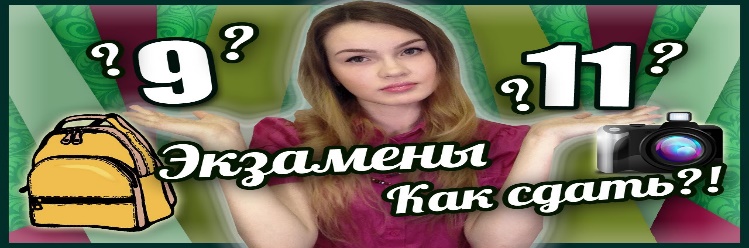 Очень полезно составлять планы конкретных тем и держать их в уме («план в уме»), а не зазубривать всю тему полностью «от» и «до». Можно также практиковать написание вопросов в виде краткого, тезисного изложения материала.Заучиваемый материал лучше разбить на смысловые куски, стараясь, чтобы их количество не превышало семи. Смысловые куски материала необходимо укрупнять и обобщать, выражая главную мысль одной фразой. Текст можно сильно сократить, представив его в виде схемы типа «звезды», «дерева», «скобки» и т.п. При этом восприятие и качество запоминания значительно улучшаются за счет большей образности записи.Пересказ текста своими словами приводит к лучшему его запоминанию, чем многократное чтение, поскольку это активная, организованная целью умственная работа. Вообще говоря, любая аналитическая работа с текстом приводит к его лучшему запоминанию. Это может быть перекомпоновка материала, нахождение парадоксальных формулировок для него, привлечение контрастного фона или материала и др.Всегда, а во время подготовки к экзаменам особенно, заботьтесь о своем здоровье. В это время нужно хорошо и вовремя питаться (соблюдайте режим). Не забывайте о прогулках и спортивных развлечениях, делайте перерывы, активно отвлекайтесь. Хорошо отдыхайте — сон вам необходим. Ни в коем случае не засиживайтесь допоздна перед экзаменом!Ежедневно выполняйте упражнения, которые способствуют снятию внутреннего напряжения, усталости, достижению расслабления.